ПОСТАНОВЛЕНИЕ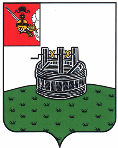 ГЛАВЫ ГРЯЗОВЕЦКОГО МУНИЦИПАЛЬНОГО ОКРУГА                              г. Грязовец  О поощренииВ соответствии с Положением о Почетной грамоте главы Грязовецкого муниципального округа, Благодарности главы Грязовецкого муниципального округа, Благодарственном письме главы Грязовецкого муниципального округа и ценном подарке от имени главы Грязовецкого муниципального округа, утвержденным постановлением главы Грязовецкого муниципального округа от 10 ноября 2022 года № 259 «О поощрениях главы Грязовецкого муниципального округа», рассмотрев представленные документы,ПОСТАНОВЛЯЮ:1. Объявить Благодарность главы Грязовецкого муниципального округа за достижение высоких результатов труда и многолетний добросовестный труд в органах местного самоуправления Грязовецкого муниципального округа:ЖИВОТОВОЙ Елене Валериевне, начальнику отдела благоустройства и дорожной деятельности управления строительства, архитектуры, энергетики и жилищно-коммунального хозяйства администрации Грязовецкого муниципального округа Вологодской области;КАРТАШОВОЙ Екатерине Сергеевне, начальнику отдела жилищного, коммунального хозяйства и энергетики управления строительства, архитектуры, энергетики и жилищно-коммунального хозяйства администрации Грязовецкого муниципального округа Вологодской области;КОЗЕНКОВОЙ Светлане Владимировне, начальнику управления строительства, архитектуры, энергетики и жилищно-коммунального хозяйства администрации Грязовецкого муниципального округа Вологодской области; ФАРАФОНОВОЙ Анастасии Сергеевне, начальнику управления по организации проектной деятельности администрации Грязовецкого муниципального округа Вологодской области.2. Поощрить Благодарственным письмом главы Грязовецкого муниципального округа за многолетний добросовестный труд в органах местного самоуправления Грязовецкого муниципального округа:ВОРОНИНУ Наталью Владимировны, документоведа, заместителя начальника отдела по работе с обращениями граждан, документационному обеспечению и контролю администрации Грязовецкого муниципального округа Вологодской области; КАСАТКИНУ Марину Владимировну, консультанта отдела муниципального заказа управления социально-экономического развития округа администрации Грязовецкого муниципального округа Вологодской области;КУЛАКОВУ Оксану Сергеевну, начальника отдела экономики и торговли управления социально-экономического развития округа администрации Грязовецкого муниципального округа Вологодской области.Глава Грязовецкого муниципального округа                                               С.А. Фёкличев09.04.2024№85